Relatório semestral para o acompanhamento de atividadesAluno: Orientador: Período do relatório: 2º semestre de 20173. Outras atividades desenvolvidas no 2º semestre de 2017. Além das informações complementares referentes ao item 2, outras atividades relacionadas ao Programa de Pós-Graduação Ambiente, Saúde e Sustentabilidade.4. Atividades DesenvolvidasRegistros gerais sobre o desenvolvimento da pesquisa (coleta de dados/campo, resultados preliminares, primeira versão/redação final).5. Apreciação do orientador sobreRegistros gerais sobre o desenvolvimento da pesquisa (coleta de dados/campo, resultados preliminares, primeira versão/redação final).Data: Assinatura do alunoAssinatura do orientadorImportante: Este relatório é de preenchimento obrigatório (sendo necessário, inclusive, já entregá-lo com as assinaturas do aluno e seu orientador). Conforme tais artigos do Regimento Geral da Pós-Graduação da USP e para a confirmação da matrícula pelo sistema Janus do semestre subsequente, deve ser encaminhado à secretaria do MProASaS via e-mail (ppg.mproasas@usp.br), digitalizado, até o dia 28/1/2018. 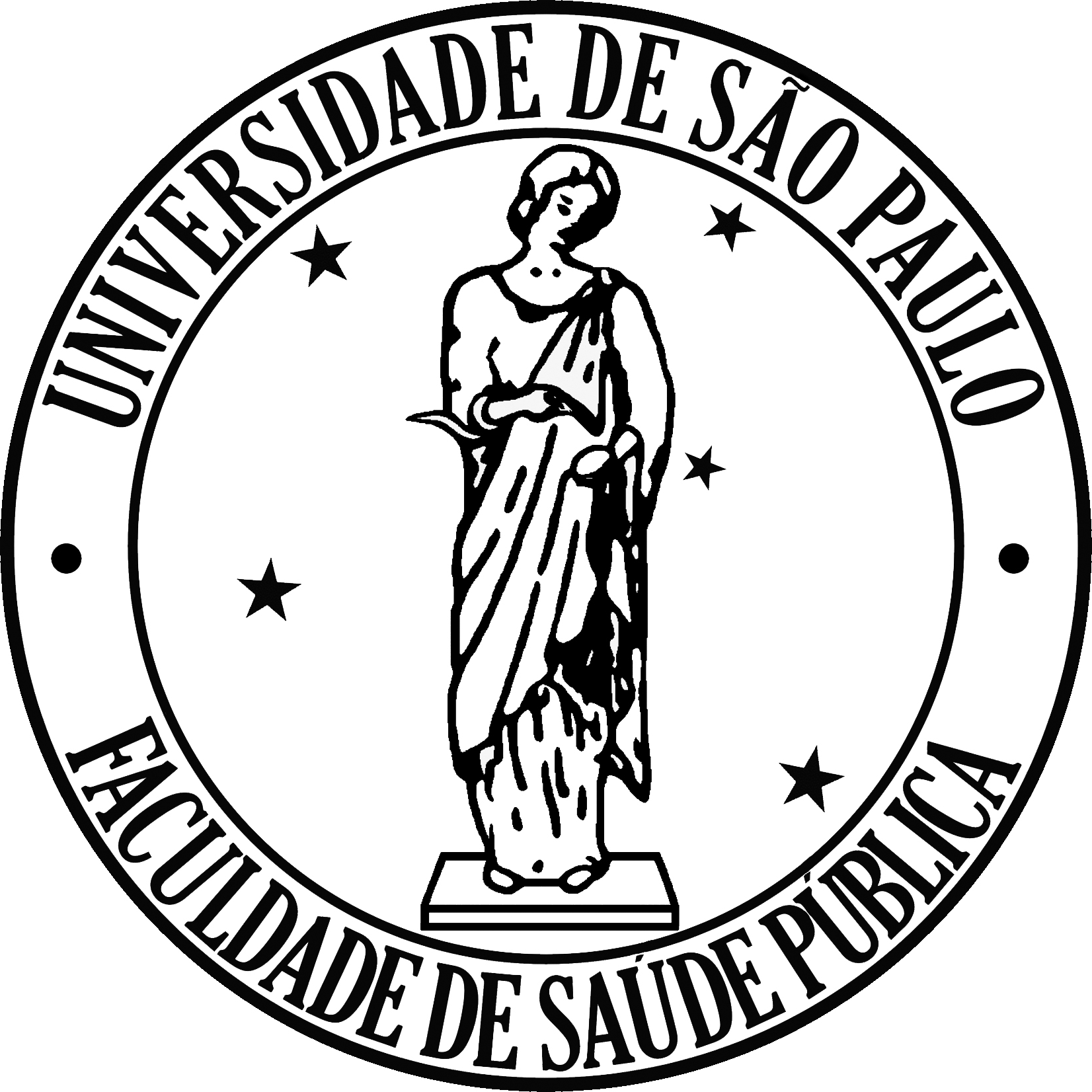 Universidade de São PauloFaculdade de Saúde PúblicaCoordenação do Programa de Pós-GraduaçãoAmbiente, Saúde e Sustentabilidade – MProASaS1. Códigos/Nomes das disciplinas cursadas até o momento1. Códigos/Nomes das disciplinas cursadas até o momentoSituação (C/E)*Créditos obtidosConceito* C: Concluído; E: Em andamento.Total de créditos obtidos até o momento:Total de créditos obtidos até o momento:Total de créditos obtidos até o momento:2. Acompanhamento do cronograma previsto neste semestre.SimNãoNão se aplicaRecebeu bolsa no 2º sem/2017? De que instituição? Participou do Programa de Aperfeiçoamento do Ensino (PAE) no 2º sem/2017?Realizou o Exame de Qualificação no 2º sem/2017?Se não, tem data prevista? Qual? Solicitou (no 2º sem/2017) auxílio financeiro ao MProASaS para a realização de atividades como viagem ou tradução de manuscrito? (Especificar a utilização do apoio no item 3).Apresentou (no 2º sem/2017) trabalhos em eventos científicos? (Se sim, especificar no item 3).Submeteu (no 2º sem/2017) artigo à publicação em periódico? (Se sim, especificar no item 3).Se sim, já foi aceito para publicação? Qual a etapa em que se encontra? (Especificar no item 3).Participou, no 2º sem/2017, de Programa de Estágio? (Se sim, especificar no item 3).Participou, no 2º sem/2017, de outras atividades internacionais? (Se sim, especificar no item 3).